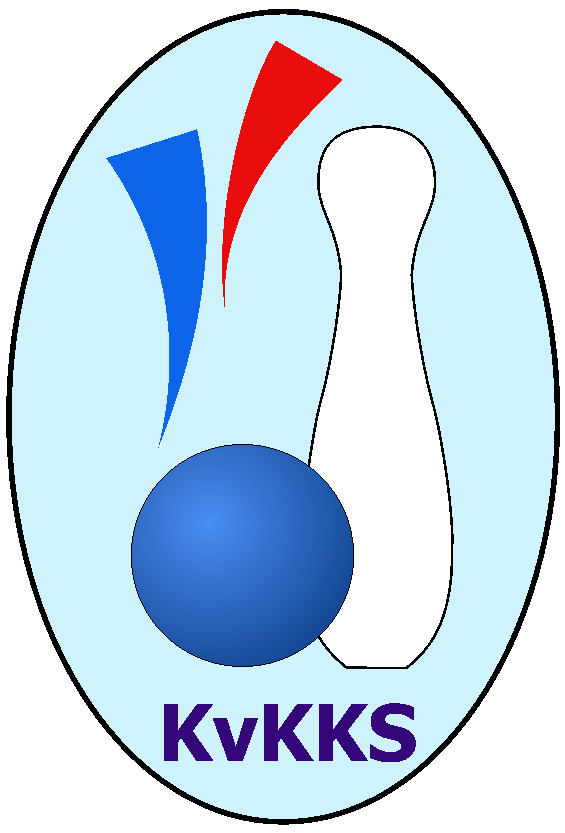 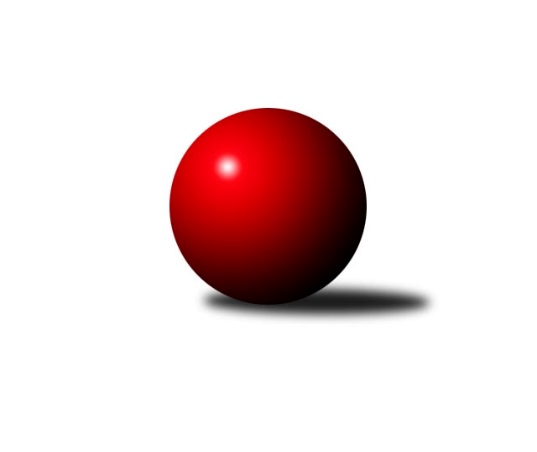 Č.1Ročník 2018/2019	16.9.2018Nejlepšího výkonu v tomto kole: 2561 dosáhlo družstvo: SKK K.Vary B Krajský přebor KV 2018/2019Výsledky 1. kolaSouhrnný přehled výsledků:Loko Cheb C	- Kuželky Aš C	12:4	2456:2353		14.9.SKK K.Vary B 	- TJ Lomnice C	12:4	2561:2469		15.9.TJ Jáchymov B	- Slovan K.Vary B	6:10	2375:2432		15.9.TJ Lomnice D	- Sokol Teplá	6:10	2418:2445		15.9.Slavia K.Vary	- Kuželky Aš B	8:8	2485:2477		16.9.Tabulka družstev:	1.	SKK K.Vary B	1	1	0	0	12 : 4 	 	 2561	2	2.	Loko Cheb C	1	1	0	0	12 : 4 	 	 2456	2	3.	Sokol Teplá	1	1	0	0	10 : 6 	 	 2445	2	4.	Slovan K.Vary B	1	1	0	0	10 : 6 	 	 2432	2	5.	Slavia K.Vary	1	0	1	0	8 : 8 	 	 2485	1	6.	Kuželky Aš B	1	0	1	0	8 : 8 	 	 2477	1	7.	TJ Šabina	0	0	0	0	0 : 0 	 	 0	0	8.	TJ Lomnice D	1	0	0	1	6 : 10 	 	 2418	0	9.	TJ Jáchymov B	1	0	0	1	6 : 10 	 	 2375	0	10.	TJ Lomnice C	1	0	0	1	4 : 12 	 	 2469	0	11.	Kuželky Aš C	1	0	0	1	4 : 12 	 	 2353	0Podrobné výsledky kola:	 Loko Cheb C	2456	12:4	2353	Kuželky Aš C	Jana Hamrová	 	 213 	 237 		450 	 2:0 	 380 	 	177 	 203		Ota Laudát	Adolf Klepáček	 	 197 	 200 		397 	 2:0 	 373 	 	192 	 181		Jitka Laudátová	Petr Málek	 	 191 	 206 		397 	 0:2 	 434 	 	208 	 226		František Repčík	Bohumil Vyleťal	 	 222 	 215 		437 	 2:0 	 390 	 	201 	 189		Luděk Kratochvíl	Eva Nováčková	 	 206 	 187 		393 	 0:2 	 412 	 	216 	 196		Václav Mašek	Pavel Schubert	 	 203 	 179 		382 	 2:0 	 364 	 	181 	 183		Václav Střeskarozhodčí: Capouch František Nejlepší výkon utkání: 450 - Jana Hamrová	 SKK K.Vary B 	2561	12:4	2469	TJ Lomnice C	Václav Zeman	 	 234 	 225 		459 	 2:0 	 417 	 	201 	 216		Soňa Šimáčková	Vítězslav Vodehnal	 	 229 	 209 		438 	 2:0 	 408 	 	211 	 197		Jitka Bečková	Bronislava Hánělová	 	 195 	 220 		415 	 0:2 	 435 	 	216 	 219		Ludvík Maňák	Václav Čechura	 	 217 	 216 		433 	 2:0 	 388 	 	199 	 189		Tomáš Hervert	Jiří Gabriško	 	 213 	 196 		409 	 2:0 	 399 	 	221 	 178		Pavel Přerost	Blanka Pešková	 	 208 	 199 		407 	 0:2 	 422 	 	224 	 198		Zdeněk Chvátalrozhodčí: Vítězslav Vodehnal Nejlepší výkon utkání: 459 - Václav Zeman	 TJ Jáchymov B	2375	6:10	2432	Slovan K.Vary B	Martin Bezouška	 	 182 	 192 		374 	 0:2 	 405 	 	205 	 200		Johannes Luster	Vlastimil Čegan	 	 194 	 194 		388 	 0:2 	 446 	 	215 	 231		František Průša	Stanislav Pelc	 	 228 	 211 		439 	 2:0 	 401 	 	218 	 183		Zdeňka Zmeškalová	Jiří Šeda	 	 187 	 211 		398 	 2:0 	 382 	 	202 	 180		Daniela Stašová	Vladimír Maxa	 	 189 	 180 		369 	 0:2 	 407 	 	205 	 202		Marcel Toužimský	Vladimír Lukeš	 	 210 	 197 		407 	 2:0 	 391 	 	205 	 186		Tomáš Beck ml.rozhodčí: Martin Bezouška Nejlepší výkon utkání: 446 - František Průša	 TJ Lomnice D	2418	6:10	2445	Sokol Teplá	Albert Kupčík	 	 203 	 231 		434 	 2:0 	 381 	 	185 	 196		Jana Lukášková	Petr Lidmila	 	 186 	 215 		401 	 2:0 	 365 	 	168 	 197		Rostislav Milota	Jiří Flejšar	 	 205 	 206 		411 	 0:2 	 430 	 	235 	 195		Miroslava Poláčková	Růžena Kovačíková	 	 203 	 186 		389 	 0:2 	 423 	 	203 	 220		Miroslava Boková	Lubomír Hromada	 	 212 	 217 		429 	 2:0 	 388 	 	212 	 176		Jiří Velek	Monika Maněnová	 	 178 	 176 		354 	 0:2 	 458 	 	219 	 239		Miroslav Pešťákrozhodčí:  Nejlepší výkon utkání: 458 - Miroslav Pešťák	 Slavia K.Vary	2485	8:8	2477	Kuželky Aš B	Zdeněk Chmel	 	 168 	 222 		390 	 0:2 	 394 	 	188 	 206		Dagmar Jedličková	Štefan Cimbala	 	 184 	 206 		390 	 0:2 	 405 	 	210 	 195		Jaroslav Solín	Radek Cimbala	 	 226 	 215 		441 	 2:0 	 402 	 	209 	 193		František Mazák nejml.	Vladimír Černohous	 	 208 	 204 		412 	 0:2 	 417 	 	216 	 201		Vladislav Urban	Ondřej Černohous	 	 201 	 196 		397 	 0:2 	 438 	 	213 	 225		Václav Veselý	Martin Mojžíš	 	 246 	 209 		455 	 2:0 	 421 	 	218 	 203		Martina Pospíšilovározhodčí: Vladimír Černohous Nejlepší výkon utkání: 455 - Martin MojžíšPořadí jednotlivců:	jméno hráče	družstvo	celkem	plné	dorážka	chyby	poměr kuž.	Maximum	1.	Václav Zeman 	SKK K.Vary B 	459.00	309.0	150.0	5.0	1/1	(459)	2.	Miroslav Pešťák 	Sokol Teplá	458.00	336.0	122.0	6.0	1/1	(458)	3.	Martin Mojžíš 	Slavia K.Vary	455.00	295.0	160.0	1.0	1/1	(455)	4.	Jana Hamrová 	Loko Cheb C	450.00	308.0	142.0	3.0	1/1	(450)	5.	František Průša 	Slovan K.Vary B	446.00	314.0	132.0	4.0	1/1	(446)	6.	Radek Cimbala 	Slavia K.Vary	441.00	308.0	133.0	1.0	1/1	(441)	7.	Stanislav Pelc 	TJ Jáchymov B	439.00	304.0	135.0	4.0	1/1	(439)	8.	Vítězslav Vodehnal 	SKK K.Vary B 	438.00	301.0	137.0	5.0	1/1	(438)	9.	Václav Veselý 	Kuželky Aš B	438.00	306.0	132.0	4.0	1/1	(438)	10.	Bohumil Vyleťal 	Loko Cheb C	437.00	293.0	144.0	4.0	1/1	(437)	11.	Ludvík Maňák 	TJ Lomnice C	435.00	285.0	150.0	5.0	1/1	(435)	12.	Albert Kupčík 	TJ Lomnice D	434.00	291.0	143.0	8.0	1/1	(434)	13.	František Repčík 	Kuželky Aš C	434.00	303.0	131.0	5.0	1/1	(434)	14.	Václav Čechura 	SKK K.Vary B 	433.00	294.0	139.0	6.0	1/1	(433)	15.	Miroslava Poláčková 	Sokol Teplá	430.00	294.0	136.0	5.0	1/1	(430)	16.	Lubomír Hromada 	TJ Lomnice D	429.00	305.0	124.0	7.0	1/1	(429)	17.	Miroslava Boková 	Sokol Teplá	423.00	296.0	127.0	8.0	1/1	(423)	18.	Zdeněk Chvátal 	TJ Lomnice C	422.00	299.0	123.0	5.0	1/1	(422)	19.	Martina Pospíšilová 	Kuželky Aš B	421.00	298.0	123.0	11.0	1/1	(421)	20.	Vladislav Urban 	Kuželky Aš B	417.00	292.0	125.0	7.0	1/1	(417)	21.	Soňa Šimáčková 	TJ Lomnice C	417.00	293.0	124.0	7.0	1/1	(417)	22.	Bronislava Hánělová 	SKK K.Vary B 	415.00	288.0	127.0	7.0	1/1	(415)	23.	Václav Mašek 	Kuželky Aš C	412.00	288.0	124.0	5.0	1/1	(412)	24.	Vladimír Černohous 	Slavia K.Vary	412.00	296.0	116.0	8.0	1/1	(412)	25.	Jiří Flejšar 	TJ Lomnice D	411.00	291.0	120.0	8.0	1/1	(411)	26.	Jiří Gabriško 	SKK K.Vary B 	409.00	273.0	136.0	8.0	1/1	(409)	27.	Jitka Bečková 	TJ Lomnice C	408.00	293.0	115.0	9.0	1/1	(408)	28.	Vladimír Lukeš 	TJ Jáchymov B	407.00	276.0	131.0	3.0	1/1	(407)	29.	Marcel Toužimský 	Slovan K.Vary B	407.00	290.0	117.0	7.0	1/1	(407)	30.	Blanka Pešková 	SKK K.Vary B 	407.00	309.0	98.0	13.0	1/1	(407)	31.	Jaroslav Solín 	Kuželky Aš B	405.00	273.0	132.0	5.0	1/1	(405)	32.	Johannes Luster 	Slovan K.Vary B	405.00	289.0	116.0	8.0	1/1	(405)	33.	František Mazák  nejml.	Kuželky Aš B	402.00	309.0	93.0	17.0	1/1	(402)	34.	Petr Lidmila 	TJ Lomnice D	401.00	278.0	123.0	7.0	1/1	(401)	35.	Zdeňka Zmeškalová 	Slovan K.Vary B	401.00	280.0	121.0	6.0	1/1	(401)	36.	Pavel Přerost 	TJ Lomnice C	399.00	294.0	105.0	11.0	1/1	(399)	37.	Jiří Šeda 	TJ Jáchymov B	398.00	293.0	105.0	7.0	1/1	(398)	38.	Ondřej Černohous 	Slavia K.Vary	397.00	281.0	116.0	8.0	1/1	(397)	39.	Petr Málek 	Loko Cheb C	397.00	290.0	107.0	8.0	1/1	(397)	40.	Adolf Klepáček 	Loko Cheb C	397.00	290.0	107.0	9.0	1/1	(397)	41.	Dagmar Jedličková 	Kuželky Aš B	394.00	268.0	126.0	7.0	1/1	(394)	42.	Eva Nováčková 	Loko Cheb C	393.00	289.0	104.0	9.0	1/1	(393)	43.	Tomáš Beck  ml.	Slovan K.Vary B	391.00	280.0	111.0	7.0	1/1	(391)	44.	Štefan Cimbala 	Slavia K.Vary	390.00	261.0	129.0	7.0	1/1	(390)	45.	Luděk Kratochvíl 	Kuželky Aš C	390.00	284.0	106.0	4.0	1/1	(390)	46.	Zdeněk Chmel 	Slavia K.Vary	390.00	294.0	96.0	12.0	1/1	(390)	47.	Růžena Kovačíková 	TJ Lomnice D	389.00	274.0	115.0	12.0	1/1	(389)	48.	Jiří Velek 	Sokol Teplá	388.00	265.0	123.0	11.0	1/1	(388)	49.	Vlastimil Čegan 	TJ Jáchymov B	388.00	272.0	116.0	7.0	1/1	(388)	50.	Tomáš Hervert 	TJ Lomnice C	388.00	292.0	96.0	15.0	1/1	(388)	51.	Daniela Stašová 	Slovan K.Vary B	382.00	269.0	113.0	5.0	1/1	(382)	52.	Pavel Schubert 	Loko Cheb C	382.00	288.0	94.0	13.0	1/1	(382)	53.	Jana Lukášková 	Sokol Teplá	381.00	286.0	95.0	15.0	1/1	(381)	54.	Ota Laudát 	Kuželky Aš C	380.00	272.0	108.0	4.0	1/1	(380)	55.	Martin Bezouška 	TJ Jáchymov B	374.00	271.0	103.0	8.0	1/1	(374)	56.	Jitka Laudátová 	Kuželky Aš C	373.00	269.0	104.0	6.0	1/1	(373)	57.	Vladimír Maxa 	TJ Jáchymov B	369.00	273.0	96.0	12.0	1/1	(369)	58.	Rostislav Milota 	Sokol Teplá	365.00	267.0	98.0	14.0	1/1	(365)	59.	Václav Střeska 	Kuželky Aš C	364.00	264.0	100.0	13.0	1/1	(364)	60.	Monika Maněnová 	TJ Lomnice D	354.00	275.0	79.0	15.0	1/1	(354)Sportovně technické informace:Starty náhradníků:registrační číslo	jméno a příjmení 	datum startu 	družstvo	číslo startu16410	Pavel Schubert	14.09.2018	Loko Cheb C	1x21459	Marcel Toužimský	15.09.2018	Slovan K.Vary B	1x19414	Adolf Klepáček	14.09.2018	Loko Cheb C	1x15199	Blanka Pešková	15.09.2018	SKK K.Vary B 	1x9915	Martin Bezouška	15.09.2018	TJ Jáchymov B	1x
Hráči dopsaní na soupisku:registrační číslo	jméno a příjmení 	datum startu 	družstvo	Program dalšího kola:2. kolo22.9.2018	so	9:00	Sokol Teplá - Kuželky Aš C				-- volný los -- - Slavia K.Vary	22.9.2018	so	11:00	Slovan K.Vary B - TJ Lomnice D	22.9.2018	so	12:30	TJ Lomnice C - TJ Jáchymov B	22.9.2018	so	14:30	Loko Cheb C - TJ Šabina 	23.9.2018	ne	9:00	SKK K.Vary B  - Kuželky Aš B	Nejlepší šestka kola - absolutněNejlepší šestka kola - absolutněNejlepší šestka kola - absolutněNejlepší šestka kola - absolutněNejlepší šestka kola - dle průměru kuželenNejlepší šestka kola - dle průměru kuželenNejlepší šestka kola - dle průměru kuželenNejlepší šestka kola - dle průměru kuželenNejlepší šestka kola - dle průměru kuželenPočetJménoNázev týmuVýkonPočetJménoNázev týmuPrůměr (%)Výkon1xVáclav ZemanSKK K.Vary B4591xMiroslav PešťákSokol Teplá113.754581xMiroslav PešťákSokol Teplá4581xFrantišek PrůšaSlovan KV B112.014461xMartin MojžíšSlavia K.Vary4551xStanislav PelcJáchymov B110.254391xJana HamrováLoko Cheb C4501xVáclav ZemanSKK K.Vary B109.674591xFrantišek PrůšaSlovan KV B4461xMartin MojžíšSlavia K.Vary108.714551xRadek CimbalaSlavia K.Vary4411xJana HamrováLoko Cheb C108.27450